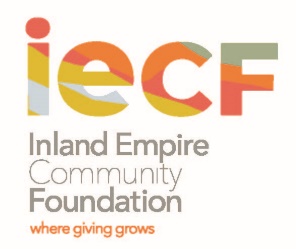 THE JAMES BUCHNER MEMORIAL SCHOLARSHIP FUNDScholarship Information and CriteriaThe James Buchner Memorial Scholarship Fund is established as an endowed scholarship by Dora Buchner to honor the memory of James Buchner in perpetuity.Who is eligible to receive the scholarship?The Fund provides financial assistance in the form of scholarships to Hispanic, Catholic students who are U.S. residents, and are seniors at Cathedral City High School who demonstrate motivation, perseverance and a sincere desire to gain an education.  Scholarships are provided to Hispanic, Catholic students who meet the criteria and are to be used for education-related expenses such as tuition, educational equipment and supplies.Students receiving financial assistance from the Fund are required to maintain a minimum academic standing of “B” or its equivalent.  Consistent failure to maintain qualifying academic status may disqualify students from receiving further financial assistance.  Further, any criminal or otherwise illegal activity, lapse in appropriate conduct (e.g. cheating, plagiarism, illegal use of drugs or alcohol, expulsion from school), may disqualify students from receiving further financial assistance.Scholarship Criteria and ProceduresApplicants will be selected based on the following:How are scholarship recipients selected?Scholarship recipients are selected by a scholarship committee composed of educators and community members.  Applications are reviewed competitively, and supported by a personal interview with each finalist.  Public announcement of scholarship recipients is made after April 30 of each year.How to apply for the scholarship and submission instructions:Eligible students must complete: 1) the attached application form; 2) two letters of recommendation (from counselor and/or others not related to the applicant) that verify community service; 3) an essay; 4) transcript (unofficial is acceptable); and 5) student aid report (SAR).   Final award recipients must provide evidence of enrollment in the academic institution to which funds will be paid on behalf of the recipient.Submit the application packet to:Denisha ShackelfordInland Empire Community Foundation3700 Sixth Street, Suite 200, Riverside, CA  92501For more information about the scholarship, contact Denisha Shackelford, at dshackelford@iegives.org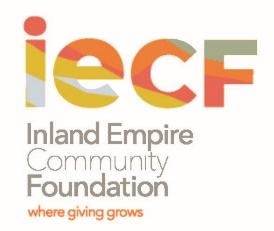 The James Buchner Memorial Scholarship FundApplication Deadline:  March 18, 2020PLEASE PRINT OR TYPE:APPLICANT INFORMATION:Name: 														       Last					First				MiddleAddress:												______                              Street	Apt.		City	                  State            Zip CodeHome Phone Number: (      )_______________  E-mail Address: 				Birthdate:_______________      Male  ___  Female  ___    Cell Phone: 				Ethnic Background (optional):									FAMILY INFORMATION:Name of Parent(s) or Guardian:____________________________________________________Address:______________________________________________________________________      Number     Street	                 City         State                                 Zip CodeOccupation: ____________________________Telephone Number: (      ) 			Number of Family Members: 			Family Income: 				ACADEMIC  INFORMATION: A transcript must be attached to this applicationName of High School: 										Cumulative GPA (weighted):	______________________	SAT Scores:	Total _________        Verbal	__________   Math__________  Writing________	MAJOR SCHOOL ACTIVITIESList all school activities in which you have participated during the past 4 years (e.g. Student government, Clubs (legitimate ones recognized on campus), Performing Arts, Sports, etc.) V.	COMMUNITY ACTIVITIES List all community activities in which you have participated in without pay during the past four (4) years (e.g. Scouts, Church involvement, Volunteer work, etc.)  VI. 	FINANCIAL NEED:Please describe any financial needs, unusual family and/or personal circumstances.____________________________________________________________________________________________________________________________________________________________________________________________________________________________________________________________________________________________________________________________________________________________________________________________________________________________________________________________________________________________________________________________________________________________________________________________________________________________________________________________________________________________________________________________________________________________________________________________________________________________________________________________________________________________________________________________________________________________________________________________________________________________________________________________VII.  	 FINANCIAL INFORMATIONHave you applied for and/or received other scholarships?  Yes _____ No ____Name of Scholarship							Amount ReceivedDid you apply for Financial Aid (FAFSA)?  		Yes_____		No_____If so, what is your EFC (Estimated Family Contribution) as determined by the Student Aid Report (SAR)? ____							_     Please provide a copy of the page from the SAR that indicates your EFC.VIII.  	COLLEGE/UNIVERSITY  The top three, accredited colleges, universities, vocational schools, I have applied to for the upcoming Term are:1. 															2. 															3. 															IX.	ESSAY:Write an essay (maximum 500 words) on why this scholarship is important to you; the person you are now and the person you wish to be in the future; your educational and vocational goals; what giving back to the community means to you; and what role your Catholic faith has played in your life.X.	LETTERS OF RECOMMENDATION:Please attach two (2), one page, letters of recommendation from people who are knowledgeable about your academic capabilities, skills, community service and volunteerism activities.XI.	APPLICANT CERTIFICATIONI certify that the information provided in this application is complete and accurate to the best of my knowledge.  I understand that the contents of this application will be shared with the appropriate Review/ Approval Committees.  If I am awarded a scholarship, information about me may be released for publicity purposes.  Printed Name: ___________________________________________________________________________Signature:  ___________________________________________________  Date_____________________********************************************************************************************Application Package Checklist		Scholarship Application Form			Transcript		Essay  (maximum 500 words).   Include name on top of essay page		Two (2) letters of recommendation		Student Aid Report (SAR) that you received from the U.S. Department of Education (EFC-page only) Financial need MeritGPA of 3.0 or aboveCareer or educational goalHigh school seniorLetters of recommendationFull time studentOral interviewCommunity serviceActivityYears of ParticipationSpecial Awards, HonorsActivityYears of ParticipationSpecial Awards, HonorsActivityYears of ParticipationSpecial Awards, HonorsActivityYears of ParticipationSpecial Awards, Honors